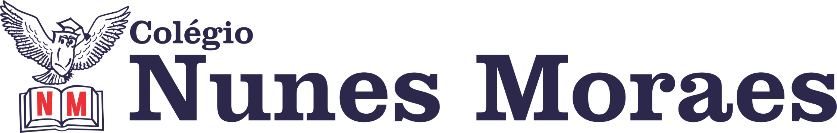 TODO MUNDO PODE DESENVOLVER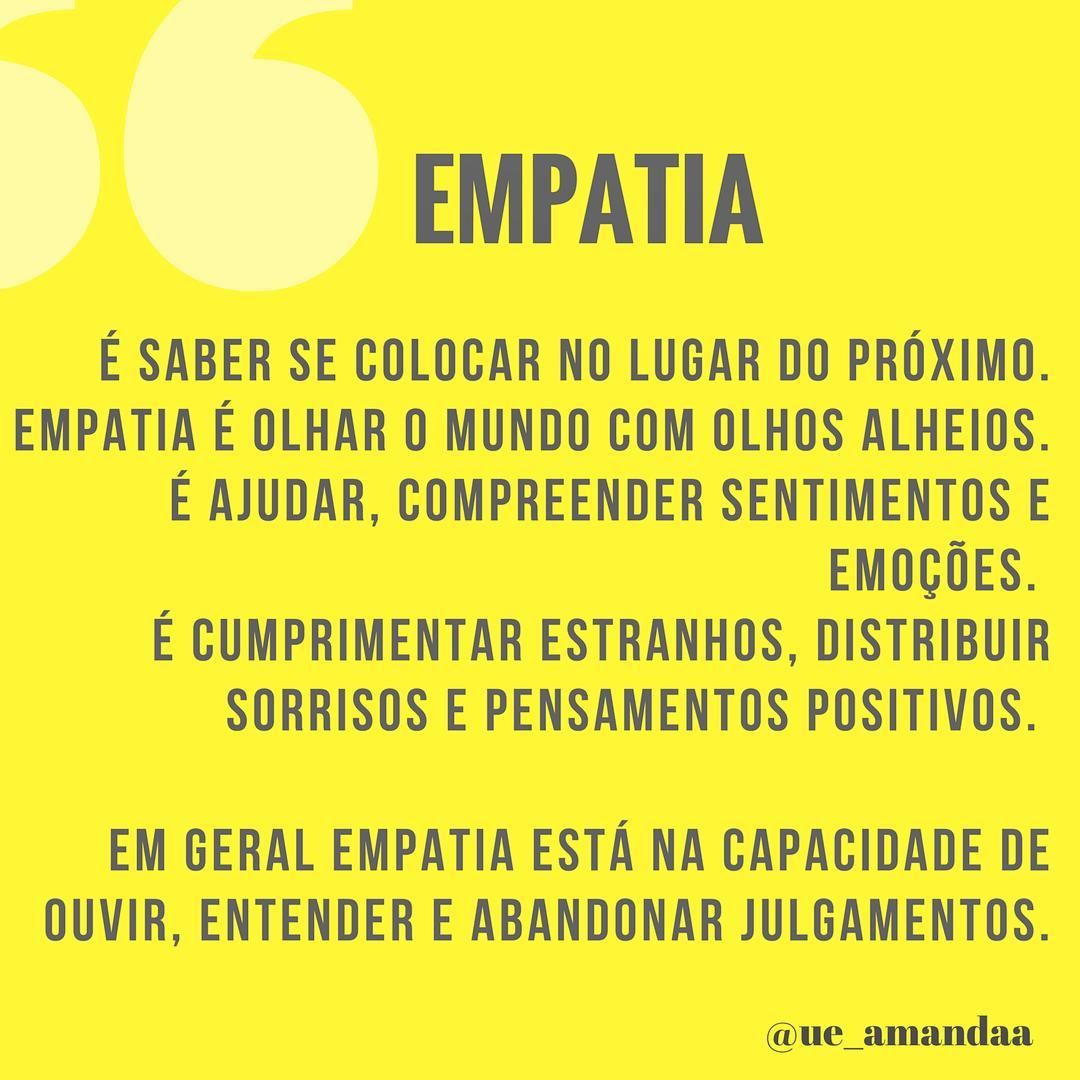 UMA NOVA TARDE DE  AULAS SE INICIA. PARTICIPE! ►1ª AULA: 13h -13:55’   -  MATEMÁTICA  2 – PROFESSOR FRANCISCO PONTESFRENTE II - AULA 12 – TRIGONOMETRIA XII – Função Seno I 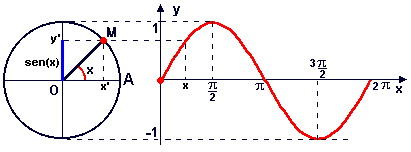 ETAPAS PARA O DESENVOLVIMENTO DA AULAETAPA 1 – ACESSO ao Google Meet (https://bit.ly/acessomeet).# Videoaula Complementar: https://bit.ly/a12trigonometriaXII# Função seno# Domínio e Imagem da função# Acompanhar a correção das atividades# Teoria da apostila SAS – p. 74 a 80Caso não consiga acesso à aula online, - assista à videoaula complementar: https://bit.ly/a12trigonometriaXII- leia a parte teórica do conteúdo  - p. 74 a 80- depois realize a etapa 2. ETAPA 2 – ATIVIDADE DE SALA PARA ENVIOResolva as questões: 1, 2 e 3 (atividades para sala), p. 76Tempo: 15’*Envie foto das atividades resolvidas para FLAY NUNES MORAES. Escreva a matéria, seu nome e seu número em cada página.ATIVIDADE PARA CASA (Uso da Plataforma)Atividade Online - Matemática 5 · Aula 12: Trigonometria XII – Função seno ILink: https://bit.ly/TOaula12trigonometriaResolver até: 23/06/2020 – terça-feira.►2ª AULA: 13:55’-14:50’   -   ESPANHOL     -   PROFESSORA JADNA HOLANDA             CAPÍTULO 12 -  COMPRENSIÓN TEXTUAL – DIVERGENCIAS LÉXICAS         PASSOS DAS ATIVIDADES:Passo 01 – Recebimento da atividade de casa CAP. 11Passo 02 – Assistir à aula do Cap. 12 (parte 1) pelo QR CODE SAS link: http://qr.portalsas.com.br/pre_uni_esp_a12Passo 03 – Acompanhar aula pelas páginas 19 a 22.Passo 04 – Tirar dúvidas.Passo 05 – Realizar atividade “EM SALA” da página 22 (questões 1, 2 e 3 - Gramática).*Envie foto das atividades resolvidas para FLAY NUNES MORAES. Escreva a matéria, seu nome e seu número em cada página.Passo 07 – Após a aula, “EM CASA”, resolver as questões ENEM capítulo 12. ►3ª AULA: 14:50’-15:45’   -  LITERATURA   –  PROFESSORA ALINE LANDIM   AULA 11- SIMBOLISMO ( INTRODUÇÃO)Passo 01 –Acessar o link do Google Meet para participar da explicação sobre Simbolismo, Aula 11, por SLIDES.  Caso não consiga acesso à aula online, assista à videoaula no link abaixo. Depois realize o passo 2.Ao final da aula, acesse a gravação da aula, que será disponibilizada pela professora no grupo. https://youtu.be/6gyuWLtc1v4Passo 02  - Resolva  as questões de 1 a 4 das Atividades para sala, página 74 e 75.*Envie foto das atividades resolvidas para FLAY NUNES MORAES. Escreva a matéria, seu nome e seu número em cada página.Passo 03- Participe da resolução de questões com a professora e os colegas. Caso haja tempo disponível, resolva as  questões das atividades propostas que serão indicadas pela professora na hora da aula. OBS.: O link e/ou vídeo das explicações serão disponibilizados no grupo e no sala de reunião►INTERVALO: 15:45’-16:10’   ►4ª AULA:   16:10’-17:05’ – QUÍMICA 1     -   PROFESSOR RENATO DUARTE   FRENTE 1 – AULAS 11 E 12 – ISOMERIA (CORREÇÃO DE ATIVIDADES)  Passo 1 – Acessar o link do Google Meet para a aula online. Link disponibilizado no momento da aula.   Caso você não consiga estar online conosco, comunique-se com a coordenação.  Assista à videoaula complementar  (passo 2). Depois confira suas atividades pelo gabarito disponível no portal SAS. Anote suas dúvidas e esclareça-as com o professor na próxima aula. Passo 2 – (COMPLEMENTAR) Assistir ao vídeo SAS ao Vivo – disponível em: https://youtu.be/rmDTQf9rup0Passo 3 – Fazer as devidas correções nas questões onde tiver incoerência na resolução.Passo 4 – Atividade de Casa – ATIVIDADES DISCURSIVAS (PÁG. 41 E 42).►5ª AULA:   17:05’   - 18:00’    – REDAÇÃO    -   PROFESSOR  FLADIMIR CASTRO     AULA COMPLEMENTAR AOS CAPÍTULOS 10 E 11 – ANALISANDO TEXTOS E A CONSTRUÇÃO DE IDEIASPasso 1: Acessar a reunião no Meet pelo link,3º ano A – https://meet.google.com/euj-ppuz-bih;3º ano B – https://meet.google.com/bxv-qhrn-fmm.Obs.: Este é o momento em que devem enviar as atividades de casa.Caso você não consiga estar online conosco, comunique-se com a coordenação e realize o passo 2. Passo 02: Atividade de classe enviada via WhatsApp.*Envie foto das atividades resolvidas para FLAY NUNES MORAES. Escreva a matéria, seu nome e seu número em cada página.Passo 03: Correção da atividade enviada via WhatsApp.Passo 04: Produção textual. Uma das propostas entre as páginas 47 e 49.►6ª AULA:   18:00’ – 18:55’   – GEOGRAFIA 1  -  PROFESSOR  WERBSON FALCÃO     CAPÍTULO: 13- HIDROGRAFIAPasso 01 – Acesse a aula online pelo Google Meet. (o link será enviado no início da aula).Caso você não consiga estar online conosco, comunique-se com a coordenação.  Assista à videoaula no link abaixo. Somente DEPOIS realize o passo 2.https://youtu.be/oou4oNogtzoPasso 02 –Responda às questões: 01, 02, 03 e 04 (Atividades de Sala). *Envie foto das atividades resolvidas para FLAY NUNES MORAES. Escreva a matéria, seu nome e seu número em cada página.PARABÉNS PELA PARTICIPAÇÃO. BOM DESCANSO. 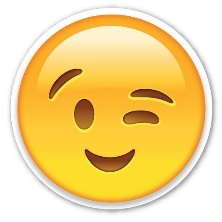 